Become a Member of the 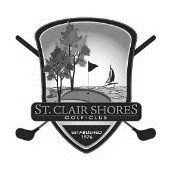 		St. Clair Shores Golf ClubSt. Clair Shores Golf Club Membership Includes:	(Application on the back)1 Free 18 Hole Round! (Cart not included)Reward Punch Card Get 18 holes for the price of 9 holes 3 times during the 2019 seasonDiscount on range buckets at Gratiot Golf Center ($2 off large/medium or $1 off small)(Must show membership card to receive discount)Preferred Tee Times made in advance of the general public (14 days for Members/ONLY 7 days for non-members)Discounted greens fees during peak times15% off pro shop merchandise (Except on sale items)Cranks Bar and Grill will have member specials and discounts all season long!Discounted cart fees (Great option for league players who rent carts weekly!)MEMBERSHIP REFERRAL PROGRAM! FOR EACH NEW MEMBER YOU GET SIGNED UP WE WILL GIVE YOU A $10 OFF COUPON TO BE USED TOWARDS GOLF FEES.*THEY MUST HAVE NOT BEEN A MEMBER OF THE COURSE FOR THE LAST 2 SEASONS* *COUPON CANNOT BE USED WITH GOLFNOW OR OTHER GOLF DISCOUNTS*For an additional $35 you can add a membership to the GAM (Golf Association of Michigan) Please visit GAM.org to see all the additional benefits you will receive by joining the GAMMEMBER FEES:	Resident 					$35.00 / Junior $20.00Non-Resident				$65.00 / Junior $40.00GAM Resident Membership		$70.00 / Junior N/A				GAM Non-Resident Membership	$100.00 / Junior N/A    APPLICATION ON THE BACK PLEASE FILL OUT AND RETURN:NAME:	ADDRESS/CITY:__________________________________ZIP CODE: _________PHONE NUMBER:_____________E-MAIL ADDRESS:_______________________________DATE OF BIRTH:__________Please check all that apply: Senior (60 yrs or older):_____ Mail membership to me:________   I will pick my membership up:________ If you are new and were referred by an existing member please list the following:Existing members name & Phone #:_________________________________________________Please complete and mail this application along with your payment to:St. Clair Shores Golf Club22185 MasonicSt. Clair Shores, MI 48082Please make all checks and money orders payable to the St. Clair Shores Golf Club 